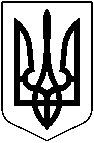 УКРАЇНА          МАЛИНСЬКА МІСЬКА РАДА ЖИТОМИРСЬКОЇ ОБЛАСТІРОЗПОРЯДЖЕННЯ                                                           МІСЬКОГО ГОЛОВИвід 18.11.2022 № 150 Про затвердження складу експертної комісіїархівного відділу виконавчого комітету міської ради      Відповідно до Порядку утворення та діяльності комісій з проведення експертизи цінності документів, затвердженого постановою Кабінету Міністрів України від 08 серпня 2007 року № 1004, та наказу Міністерства юстиції України від 19.06.2013 №1227/5 «Про затвердження Типового положення про експертну комісію державного органу, органу місцевого самоврядування, державного і комунального підприємства, установи та організації», з метою проведення попередньої експертизи цінності документів та подання її результатів на розгляд експертно-перевірочної комісії  Державного архіву Житомирської області, здійснення контролю за організацією документів у діловодстві, проведення інструктажу і консультацій працівників та підготовки документів до передачі на зберігання в архів: 1.Затвердити склад  експертної комісії  архівного відділу виконавчого комітету міської ради (далі -ЕК) для координації роботи з проведення експертизи цінності документів юридичних осіб, що перебувають у зоні комплектування архівного відділу згідно з додатком.2. Визнати таким, що втратило чинність, розпорядження міського голови від 15.06.2022 № 54 «Про затвердження  складу експертної комісії архівного відділу виконавчого комітету міської ради».Проект погоджено:Розробник: Тетяна ЧУШЕНКО  ____________________                                                                                   Додаток 	до розпорядження 	міського голови	№ 150 від 18.11.2022    СКЛАДекспертної комісії архівного відділувиконавчого комітету міської радиЧУШЕНКО Тетяна – голова ЕК, начальник архівного відділу виконавчого комітету          міської радиКЛИМЕНКО Олена – секретар ЕК, головний спеціаліст архівного відділу виконавчого комітету міської ради                                                      Члени комісії:МАЛЕГУС  Ігор – керуючий справами виконавчого комітету міської радиТРОХИМЧУК Сніжана  – головний спеціаліст відділу документообігу, звернень громадян та контролюКеруючий справами                                                                          Ігор МАЛЕГУС  Міський головаОлександр СИТАЙЛО Ігор МАЛЕГУСОлександр ПАРШАКОВСніжана ТРОХИМЧУК